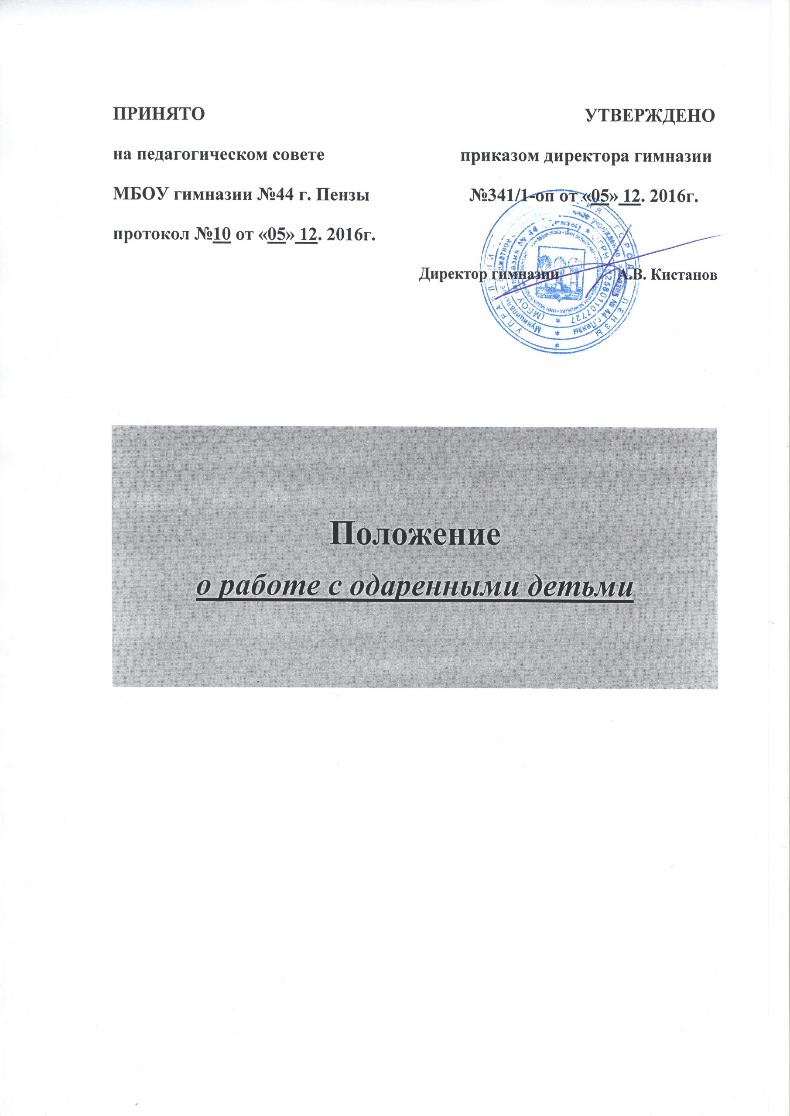 Общие положенияПод одаренностью в данном Положении подразумевается высокий уровень развития каких-либо способностей ребенка в одном или нескольких видах деятельности, которые устойчиво проявляются на протяжении всех лет его пребывания в школе.1.1. Настоящее Положение составлено в соответствии с ФЗ «Об образовании в Российской Федерации» от 29.12.2013г., законом «Об основных гарантиях прав ребенка в РФ», Уставом образовательного учреждения и Программой развития.1.2. Работа с одаренными учащимися ориентирована на развитие интеллектуальных, физических, художественных, творческих и коммуникативных способностей.1.З. Целью работы с одаренными учащимися является создание условий для их оптимального развития.1.4. Для достижения цели ставятся следующие задачи:выявление одарённых детей с использованием различной диагностики, определение типов одаренности учащихся;составление индивидуально-ориентированной профилактической программы обучающихся;использование на уроке дифференциации на основе индивидуальных особенностей детей;отбор средств обучения, способствующих развитию самостоятельности мышления, инициативности и научно-исследовательских навыков, творчества в урочной и внеурочной деятельности;организация разнообразной внеурочной деятельности;организация сетевого взаимодействия и сотрудничества с профильными ВУЗами, НИИ, ресурсными центрами;организация работы по психолого-педагогическому сопровождению семей;- поощрение учащихся и педагогов за достигнутые результаты.Работа с одаренными учащимися проводится согласно индивидуальным планам на текущий учебный год.Работа может быть организована как индивидуально, так и в группах.Работа с одаренными учащимися начинается с 1 сентября текущего года и заканчивается вместе с окончанием учебно-воспитательного процесса в ОУ.Заместителем директора по учебно-воспитательной и методической работе осуществляется общее руководство работой с одаренными учащимися. Координатор по работе с одарёнными детьми готовит документацию по планированию и отчётную документацию, проводит координацию работы в течение года.Руководители предметных методических объединений, учителя- предметники, классные руководители, руководители кружков и секций осуществляют сопровождение работы с одаренными учащимися.Работа с детьми, имеющими ярко выраженные способности, проводится в форме кружков, предметных олимпиад, предметных недель, турниров, конкурсов, выставок, спартакиад, участия в праздниках, самостоятельного создания продуктов детского творчества, индивидуальных и групповых занятий.В работе с детьми в урочное время, имеющими ярко выраженные способности, оптимальными считаются дифференцированные и индивидуально-личностные технологии, использование исследовательского и проектного метода.Принципы работы с одарёнными детьми2.1. Индивидуализация обучения (наличие индивидуального плана обучения учащихся - высший уровень).Принцип опережающего обучения.Принцип комфортности в любой деятельности.Принцип разнообразия предлагаемых возможностей для реализации способностей одаренных учащихся.Принцип возрастания роли внеурочной деятельности.Принцип развивающего обучения.2. 7. Принцип максимального разнообразия предоставленных возможностей для развития личности.Принцип возрастания роли внеурочной деятельности.Принцип индивидуализации и дифференциации обучения.Принцип создания условий для совместной работы учащихся при минимальном участии учителя.Принцип свободы выбора учащимися дополнительных образовательных услуг, помощи, наставничества.Проектирование работы на основе дистанционного обучения.Участники реализации работы с одаренными учащимисяУчастниками реализации работы с одаренными учащимися являются:Администрация гимназии (директор, заместители);Рабочая группа, состоящая из заведующих кафедрами, учителей-предметников, педагогов дополнительного образования, преподавателей ВУЗов и других организаций (при необходимости);Родители одаренных учащихся;Педагог-психолог;Одаренные учащиеся.4. Формы проведения мониторинга работы с одаренными учащимисяОрганизация и функциональное обеспечение работы с одаренными учащимисяФункции директора:Планирование в годовом плане работы школы отдельного раздела по работе с одарёнными детьми и контроль за его выполнением участниками образовательного процесса.Материальное стимулирование педагогов, осуществляющих работу с одаренными учащимися, а так же имеющих высокие результаты участия учащихся в различных конкурсах.Функции заместителя директора по учебно-методической и инновационной работе:Регулирование и коррекция образовательных процессов, связанных с реализацией данного положения.Координация действий рабочих групп и всех участников по работе с одарёнными детьми.Участие в разработке Положения о работе с одарёнными детьми, плана работы и осуществление контроля за их выполнением.Функции координатора по работе с одарёнными детьми:Координация работы заведующих кафедрами.Планирование работы.Подготовка промежуточных и итоговых отчётов по работе с одарёнными детьми.Организация школьных ученических конференций творческих и проектных работ.Подготовка и сбор информационных материалов и размещение их на сайте.Функции рабочей группы:Подбор диагностических материалов для выявления одарённых детей.Сбор и систематизация материалов периодической печати и педагогической литературы по данной проблеме.Подготовка методических рекомендаций по работе с одарёнными детьми.Подготовка контрольно-измерительных материалов по оценке образовательных достижений.Определение критериев эффективности работы.Функции заведующих предметными кафедрами:Планирование и проведение гимназических предметных недель и олимпиад.Разработка материалов, вопросов и заданий повышенного уровня сложности по предметам.Оформление материалов по работе с одарёнными детьми и подготовка их для размещения на сайте ОУ.Руководство подготовкой творческих отчётов учителей, работающих с одарёнными детьми.Функции учителей-предметников:Выявление одарённых детей по своим предметам.Корректировка программ и тематических планов для работы с одарёнными детьми, включение заданий повышенной сложности, творческого, научно-исследовательского уровней.Организация индивидуальной работы с одарёнными детьми.Подготовка учащихся к олимпиадам, конкурсам, викторинам, конференциям школьного и районного уровня.Отбор и оформление в течение года достижений одарённых детей для предъявления на общешкольной ежегодной конференции.Оформление своего опыта работы с одарёнными детьми в виде творческого отчёта для предъявления на педсовете.Создание в учебных кабинетах картотеки материалов повышенного уровня сложности.Консультирование родителей одарённых детей по вопросам развития способностей их детей по предмету.Функции классных руководителей:Выявление детей с общей одарённостью.Оформление в дневниках классных руководителей сводной таблицы по видам (областям) одарённости детей, используя данные своих диагностик и наблюдений, учителей-предметников, руководителей кружков, родителей.Планирование воспитательной работы в классе с учётом реализации одарёнными детьми класса своих способностей.Функции руководителей кружков и секций:Выявление одарённых обучающихся.Организация творческих отчётов, выставок обучающихся.Предоставление необходимой информации классным руководителям.Функции психолога:Психодиагностическая работа (групповая, индивидуальная);Индивидуальные и групповые занятия с учащимися;Индивидуальные и групповые консультации для учащихся;Работа с родителями (консультации по запросу);Работа с учителями (консультации, тренинги, просветительская работа);Подготовка отчетов о работе с одаренными детьми.ФормыПериодичностьПредметные олимпиады: Всероссийская олимпиада школьников (гимназический, муниципальный, Региональный и Всероссийский уровни)1 раз в годОбщегимназическая конференция учащихся1 раз в годПортфолио учащихсяВ течение годаДень педмастерства. (творческие отчёты учителей из опыта работы с одарёнными детьми)1 раз в годВнутришкольный контроль.По годовому плануТворческие отчёты кружков и спортивных секций.раз в год